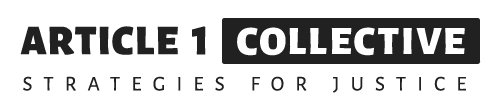 Beleidsplan 2016 Over onsVisieWe stellen ons een wereld voor waarin principes van menselijke waardigheid en gelijkheid, zoals vastgelegd in artikel 1 van de Universele Verklaring van de Rechten van de Mens, worden genoten door iedereen: “Alle mensen worden vrij en gelijk in waardigheid en rechten geboren. Zij zijn begiftigd met verstand en geweten en behoren zich jegens elkander in een geest van broederschap te gedragen.”MissieWe werken aan een wereld waarin alle actoren internationaal recht en mensenrechten respecteren. DoelBevorderen van de menselijke waardigheid, rechtvaardigheid, gelijkheid en vrijheid, zoals vastgelegd in Artikel 1 van de Universele Verklaring van de Rechten van de Mens en verder al hetgeen hiermee verband houdt, daartoe behoort en/of daartoe bevorderlijk kan zijn.WaardenOnze kernwaarden zijn waardigheid, gerechtigheid, gelijkheid en vrijheid. Wij werken samen met mensen en organisaties die deze waarden delen. Hoe we werken
Wij werken samen met partners op basis van gedeelde waarden, waarin de Universele Verklaring van de Rechten van de Mens de kern is. Samenwerking met onze partners is belangrijk en vormt een integraal en essentieel onderdeel van ons werk. Vandaar het woord 'collectief' in onze naam. De projecten worden geselecteerd op basis van een gezamenlijke analyse.
We houden overtreders van het internationaal recht en de mensenrechten wet verantwoordelijk. Wij ondersteunen mensen om hun rechten te genieten in een inclusieve samenleving, zonder discriminatie of onderdrukking. We baseren ons werk op oproepen voor gerechtigheid vanuit het maatschappelijk middenveld op basis van respect voor de mensenrechten. Wij dragen bij aan het bouwen van gezamenlijke agenda's en we ontwikkelen en implementeren strategieën om gelijke rechten voor iedereen te bereiken.Organisatie
Raad van Advies
De Raad van Advies geeft gevraagd en ongevraagd advies over de inhoud en de strategie van Article 1 Collective.Bestuur
Het bestuur accordeert het jaarprogramma en de narratieve en financiële verslaggeving. Het bestuur presenteert haar plannen aan de Raad van Advies voor advies. Het bestuur legt verantwoording af volgens de Nederlandse wetgeving met betrekking tot rapportage van een stichting en zal haar verslagen elk jaar vóór een  april publiceren.
Bestuursleden:
Mieke Zagt, voorzitter
John Veron, penningmeester
Secretaresse, vacatureFinanciële aspecten
Bestuursleden ontvangen geen enkele vergoeding of vacatiegelden voor hun werk voor de stichting. Alle financiële middelen worden gebruikt voor de missie en de doelstellingen van Article 1 Collective. Eventuele reserves op de balans kunnen en zullen alleen worden ingezet voor de doelstellingen van Article 1 Collective.
Declaraties worden vergoed op basis van ingediende declaraties, met duidelijke vermelding van gemaakte kosten gerelateerd aan Article 1 Collective.
Article 1 Collective werft fondsen door middel van giften van organisaties en individuen. Article 1 Collective registreert giften op een gedetailleerde manier. Een professionele administrateur stelt de jaarrekening op.
Article 1 Collective heeft een bankrekening bij de Triodos Bank.2. Het Programma
In het programma 2015-2017 richt Article 1 Collective zich op Palestina. Een duurzame rechtvaardige vrede in Israël en Palestina kan alleen worden bereikt op basis van internationaal recht en respect voor mensenrechten.
Dit beleidsplan betreffende 2016 valt binnen dit plan.Achtergrond
Het advies van het Internationaal Gerechtshof uit 2004 bevestigde dat het Palestijnse volk het recht heeft op zelfbeschikking en dat Israël de status van een bezettende macht heeft in de Palestijnse gebieden en zich te houden heeft aan het internationaal humanitair recht. Het Internationaal Gerechtshof bevestigde dat Israël’s bouw van de muur en het bijbehorende regime en de nederzettingen illegaal zijn. Het Internationaal Gerechtshof herinnerde alle staten aan hun verplichting de onwettige situatie niet te erkennen, noch hulp of bijstand te verlenen bij het in stand houden van de situatie. Het Internationaal Gerechtshof oordeelde dat mensenrechten instrumenten, zoals het Internationaal Verdrag inzake burgerrechten en politieke rechten, het Internationaal Verdrag inzake economische, sociale en culturele rechten en het VN-Verdrag inzake de Rechten van het Kind van toepassing zijn.
In 2011 adopteerde de VN-Mensenrechtenraad de UN Guiding Principles on Business and Human Rights ( 'Ruggie Framework'), waarin de verantwoordelijkheden en verplichtingen van bedrijven en staten verduidelijkt worden om ervoor te zorgen dat bedrijven de mensenrechten niet schenden. In 2012 heeft de OECD de UN Guiding Principles opgenomen in haar eigen richtlijnen.
Op basis hiervan heeft Article 1 Collective de volgende strategische doelstelling: het steunen van het Palestijnse volk in hun streven hun recht op zelfbeschikking te implementeren.Om dit te bereiken, werkt Article 1 Collective in haar programma samen met haar partners rondom de volgende twee doelstellingen:
1. Bijdragen aan accountability (ter verantwoording roepen).
2. Bijdragen aan een gezamenlijke agenda voor rechtvaardigheid.
Om deze doelstellingen te bereiken onderneemt Article 1 Collective de volgende activiteiten:
- Onderzoek naar de verantwoordelijkheid van de internationale, zakelijke en andere belanghebbenden die profiteren van bezetting of conflict.
- Ontwikkeling van de campagne materialen, waaronder beeldmateriaal.
- Verspreiding van de onderzoeks- en campagne-informatie (bijv. publicatie van artikelen).
- Lobby en belangenbehartiging richting de overheid, de VN, bedrijfsleven en organisaties, gericht op gelijke rechten voor iedereen.
- Bespreken van resultaten met partners en ontwikkelen van een gezamenlijke agenda voor gerechtigheid, op basis waarvan, volgend jaar, het plan  zal worden aangepast.
- Netwerken met internationale partners die onze waarden gebaseerd op de Universele Verklaring van de Rechten van de Mens delen, gericht op gelijke rechten voor iedereen.
KvK nr: 63280116
RSIN nr (ANBI): 8551.67.269
Contacteer ons via: info@article1collective.org